Musikschule Schlitz 
- Mitglied im Verband deutscher Musikschulen e.V.-
Schulstraße 2
36110 Schlitz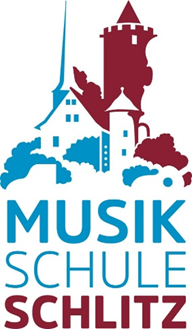 Tel.:	06642 6814
E-Mail:	info@musikschule-schlitz.deAbmeldung vom Unterricht an der Musikschule SchlitzIch melde mich, meine / n Tochter / Sohnmit Ablauf des 		1. Schulhalbjahres (zum 01.03.)				2. Schulhalbjahres (zum 01.09.)a abGesehen:	____________________				MusiklehrerGesehen:	____________________				Leiterin der MusikschuleDiese Abmeldung ist bis zum 30.06 bzw. zum 20.12. im Musikschulbüro abzugeben.____________________			_______________________
		Ort, Datum					UnterschriftName:Vorname:Geb. Datum:Adresse:vom Unterricht im Fach ab.